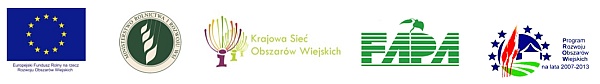 Europejski Fundusz Rolny na rzecz Rozwoju Obszarów Wiejskich: Europa inwestująca w obszary wiejskie.”
Projekt opracowany przez Ministerstwo Rolnictwa i Rozwoju Wsi. 
Projekt współfinansowany ze środków Unii Europejskiej w ramach Pomocy Technicznej Programu Rozwoju Obszarów Wiejskich na lata 2007-2013
Instytucja Zarządzająca Programem Rozwoju Obszarów Wiejskich  na lata 2007-2013 -
Minister Rolnictwa i Rozwoju WsiHARMONOGRAM  SPOTKAŃinformacyjno–szkoleniowych dla pracowników naukowo-badawczych dotyczących możliwości uzyskania wsparcia w ramach Programu Rozwoju Obszarów Wiejskich w latach 2014-2020 w działaniu „Współpraca”Lp.Data Miejsce Adres 126.05.2015r.Uniwersytet Warmińsko -Mazurski ul. R. Prawocheńskiego 910-720 Olsztyn209.06.2015r.Instytut Ochrony Roślin  - PIB Poznań ,ul. Wegorka 20 
 60-318 Poznań310.06.2015r.Dom ChłopaPl. Powstańców Warszawy 2 00-030 Warszawa411.06.2015r.Uniwersytet Rolniczy im. Hugona Kołłątaja , Wydział Leśny  Sala nr 2 , Al. 29-listopada 4631-425 Kraków